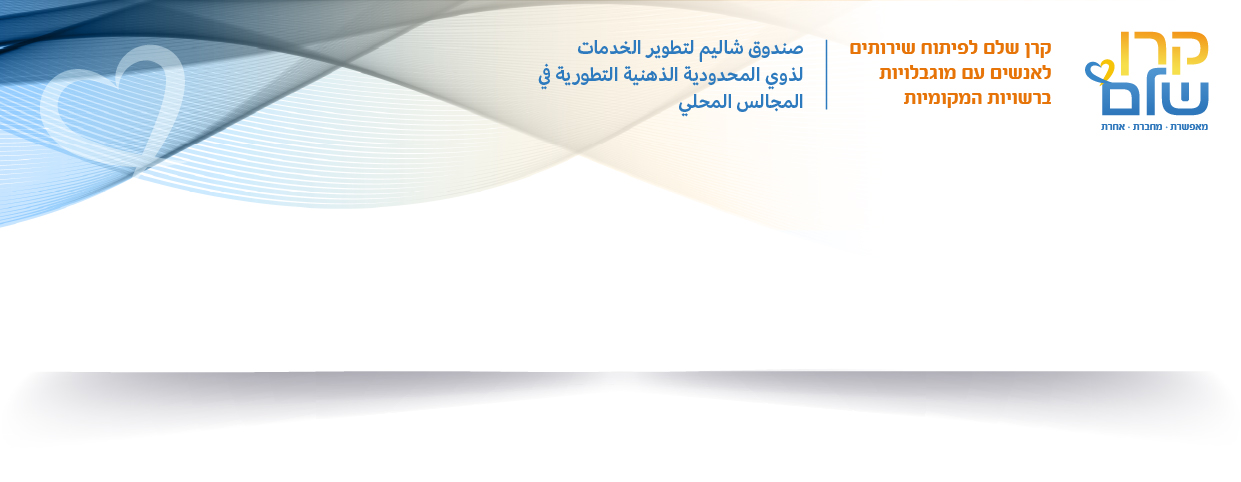 טופס הדיווח חייב להיות חתום בחתימה מקורית וחותמת של מנהל אגף/מחלקת הרווחה ברשות ומנהל המסגרת.
יש למלא את הטופס, להחתים אותו ולשלוח אחת לרבעון ישירות לאגודה המפעילה אליה משתייך מתנדב השירות הלאומי.להנחיות להגשת בקשה באתר הקרן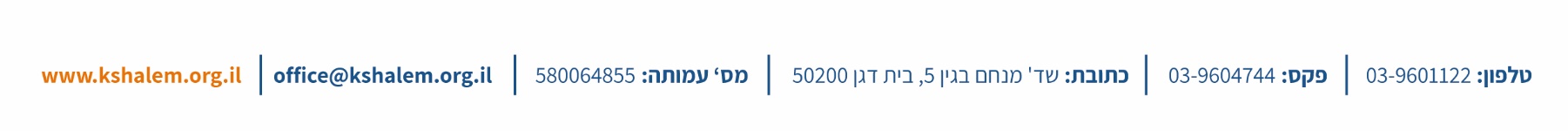 אנו מצהירים בזאת כי המתנדבים הרשומים מטה מילאו את תפקידיהם במסגרתנו בתקופה הרשומה :בברכה,תאריך מילוי הדוחשם הרשותשם המסגרתמס' תעודת זהותשםחודש ושנההערותמס' אישור(לשימוש הקרן)